MATHS  PLANCOUNTRY: TurkeySCHOOL  : Erzurumlu İbrahim Hakkı OrtaokuluACTIVITY NAME: Volume measurementMATERIALS: water,stone,graduated cylinderACTIVITY NUMBER: 4MAKING ACTIVITY: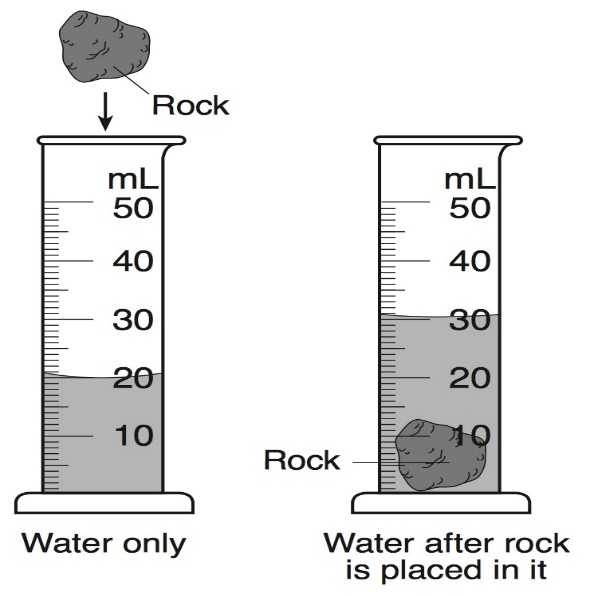      First Science teacher will explain the topic measuring volume of materials which have no definite shapes.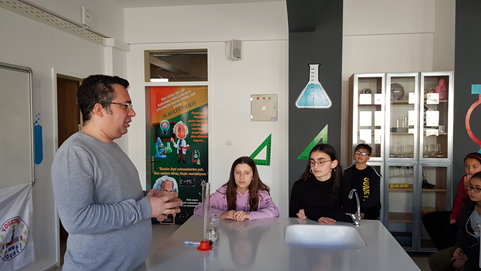      Then we will fill some water and thgen put a stone in the graduated cylinder,water level will increase .After that we will record the new level of water.Finaly we will subtract those values and we will find the volüme of our stone.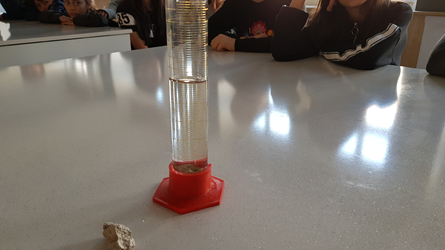      Volume of the stone:      V=30-20= 10  ml      V= 10 cm3PHOTOS: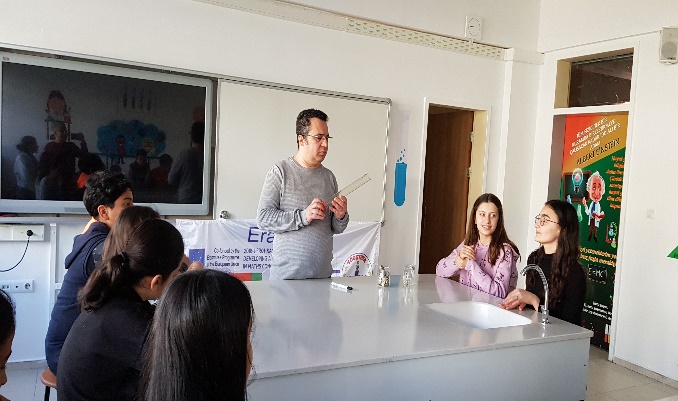 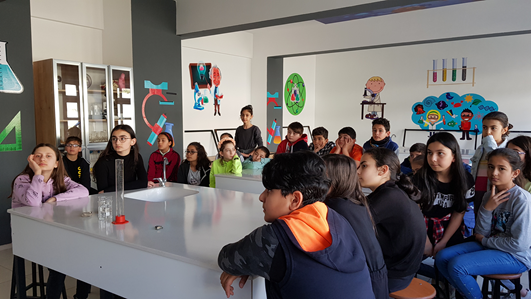 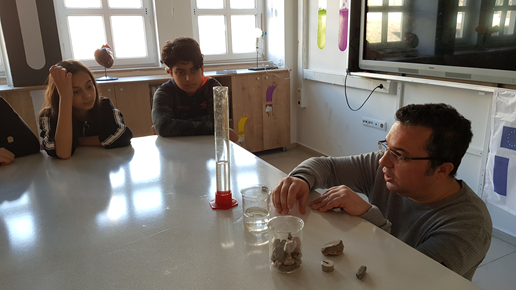 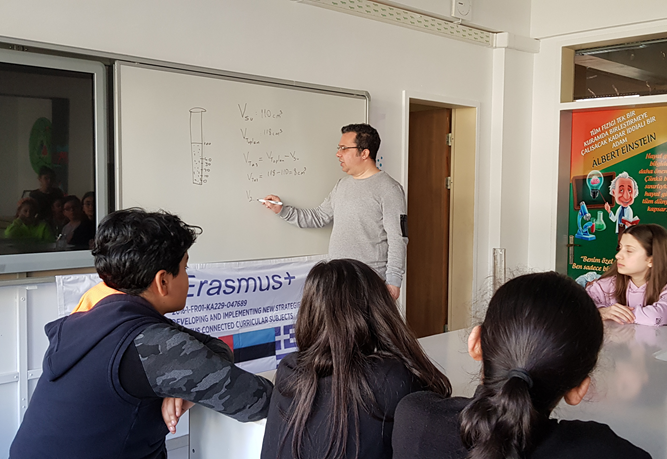 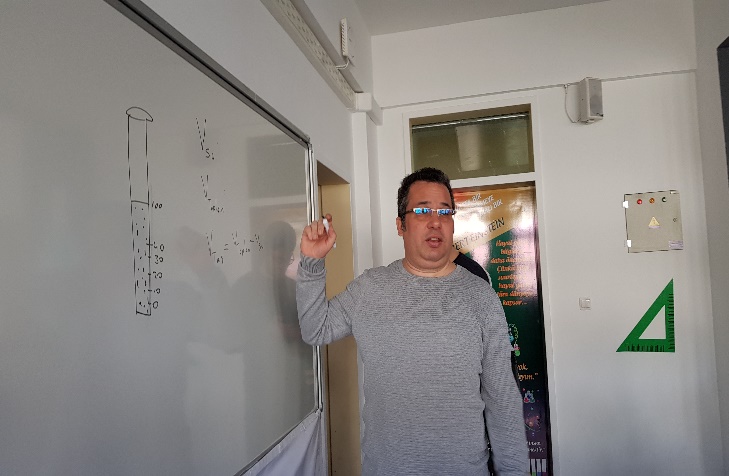 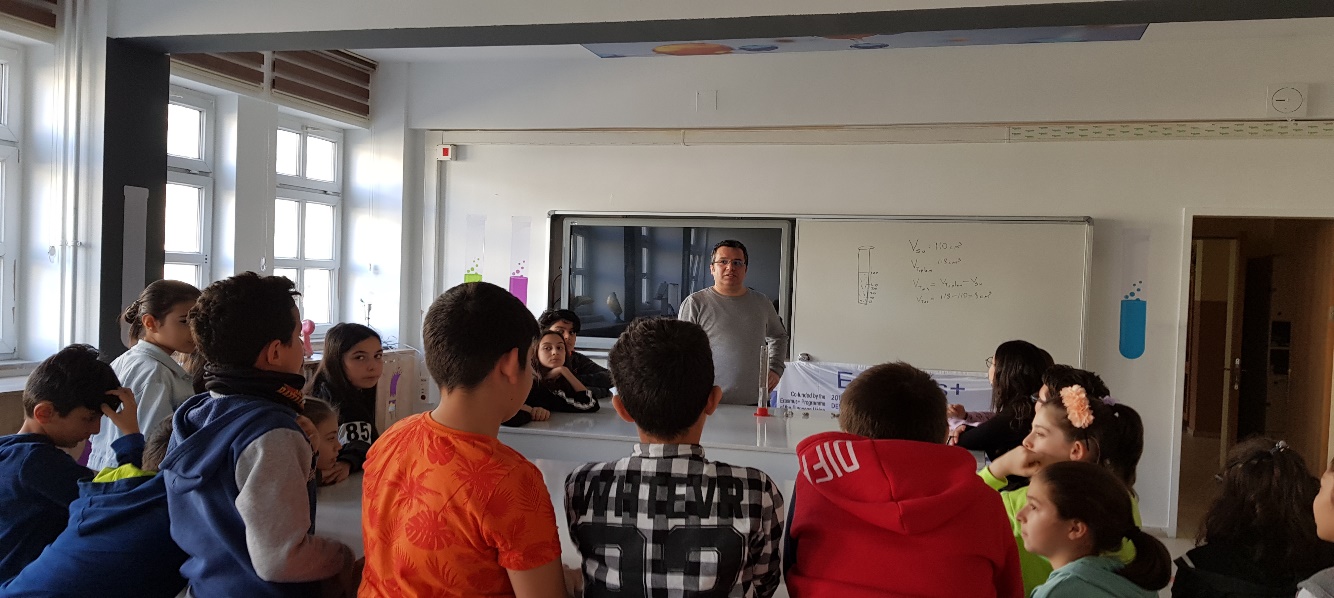 